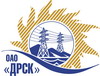 Открытое акционерное общество«Дальневосточная распределительная сетевая  компания»ПРОТОКОЛ ВЫБОРА ПОБЕДИТЕЛЯПРЕДМЕТ ЗАКУПКИ: право заключения Договора на выполнение работ  «Капитальный ремонт резервных КЛ-6/10 кВ  г. Биробиджан» для нужд филиала «Электрические сети ЕАО» (закупка 1395 раздела 1.1.  ГКПЗ 2013 г.).Плановая стоимость: 2 172 900,0 руб. без НДС. Приказ о проведении закупки от 16.07.2013 № 300.ПРИСУТСТВОВАЛИ: постоянно действующая Закупочная комиссия 2-го уровня.ВОПРОСЫ ЗАСЕДАНИЯ ЗАКУПОЧНОЙ КОМИССИИ:О ранжировке предложений после проведения переторжки. Выбор победителя закупки.ВОПРОС 1 «О ранжировке предложений после проведения переторжки. Выбор победителя закупки»ОТМЕТИЛИ:В соответствии с критериями и процедурами оценки, изложенными в документации о закупке после проведения переторжки,  предлагается ранжировать предложения следующим образом:1 место: ООО «Энергосистема» г. Биробиджан с ценой 2 099 991,31 руб. без НДС (2 477 989,75 руб. с НДС). В цену включены все налоги и обязательные платежи, все скидки. Срок выполнения: сентябрь – декабрь 2013 г. Условия оплаты: без аванса, текущие платежи выплачиваются в течение 30 (тридцати) дней следующих за месяцем в котором выполнены работы, после подписания справки о стоимости выполненных работ КС-3. Гарантийный срок нормальной эксплуатации объекта и входящих в него оборудования, материалов и работ, а также устранение дефектов, возникших по вине Подрядчика, устанавливается 60 месяцев с даты ввода объекта в эксплуатацию. Предложение имеет статус оферты и действует в течение 60 дней с даты вскрытия конвертов (30.07.2013 г.).2 место: ООО «Бирэлектромонтаж» г. Биробиджан с ценой 2 129 136,0  руб. без НДС (НДС не предусмотрен). В цену включены все налоги и обязательные платежи, все скидки. Срок выполнения: с 01.09.2013 г. по 01.12.2013 г. Условия оплаты: без аванса, текущие платежи выплачиваются в течение 30 (тридцати) дней следующих за месяцем в котором выполнены работы, после подписания справки о стоимости выполненных работ КС-3. Гарантийный на своевременное и качественное выполнение работ, а также на устранение дефектов, возникающих по вине Подрядчика, составляет 24 месяца со дня подписания акта сдачи-приемки. Гарантия на материалы и оборудование, поставляемое Подрядчиком не менее 12 месяцев. Предложение имеет статус оферты и действует в течение 90 дней с даты вскрытия конвертов (30.07.2013 г.).3 место: ООО «Электросервис» г. Биробиджан с ценой 2 163 312,0  руб. без НДС (2 552 708,16 руб. с НДС). В цену включены все налоги и обязательные платежи, все скидки. Срок выполнения: сентябрь – декабрь 2013 г. Условия оплаты: без аванса, текущие платежи выплачиваются в течение 30 (тридцати) дней следующих за месяцем в котором выполнены работы, после подписания справки о стоимости выполненных работ КС-3. Гарантийный срок нормальной эксплуатации объекта и входящих в него оборудования, материалов и работ, а также устранение дефектов, возникших по вине Подрядчика, устанавливается 60 месяцев с даты ввода объекта в эксплуатацию. Предложение имеет статус оферты и действует в течение 60 дней с даты вскрытия конвертов (30.07.2013 г.).На основании вышеприведенной ранжировки предложений Участников закупки по после проведения переторжки предлагается признать Победителем Участника занявшего первое место.РЕШИЛИ:Утвердить ранжировку предложений участников после поведения переторжки:1 место - ООО «Энергосистема»2 место – ООО «Бирэлектромонтаж»3 место - ООО «Электросервис»Признать Победителем закупки - ООО «Энергосистема» г. Биробиджан с ценой 2 099 991,31 руб. без НДС (2 477 989,75 руб. с НДС). В цену включены все налоги и обязательные платежи, все скидки. Срок выполнения: сентябрь – декабрь 2013 г. Условия оплаты: без аванса, текущие платежи выплачиваются в течение 30 (тридцати) дней следующих за месяцем в котором выполнены работы, после подписания справки о стоимости выполненных работ КС-3. Гарантийный срок нормальной эксплуатации объекта и входящих в него оборудования, материалов и работ, а также устранение дефектов, возникших по вине Подрядчика, устанавливается 60 месяцев с даты ввода объекта в эксплуатацию. Предложение имеет статус оферты и действует в течение 60 дней с даты вскрытия конвертов (30.07.2013 г.).Ответственный секретарь Закупочной комиссии 2 уровня                               Т.В.ЧелышеваТехнический секретарь Закупочной комиссии 2 уровня                                    О.В.Чувашова            №  391/УР-ВПг. Благовещенск14 августа 2013 г.